November 7, 2018Docket No. R-2018-3001506Utility Code: 212920Mr. Randall L. Rhodes, SecretarySugarcreek Water CompanyP.O. Box 397Reno, PA   16343Re:	Pennsylvania Public Utility Commission v. Sugarcreek Water Company Supplement No. 11 to Tariff Water- Pa. P.U.C. No. 3Dear Mr. Rhodes:  	By Order entered October 25, 2018, the Commission authorized Sugarcreek Water Company (the “Company”) to file a tariff supplement in substantially the same form as found in Attachment A to the Order, designed to produce additional annual operating revenues of not more than $3,245, filed in the above docketed rate investigation.  By letter dated October 26, 2018, the Company filed Supplement No. 11 to Tariff Water-Pa. P.U.C. No. 3 to become effective November 15, 2018.   	Commission Staff has reviewed the tariff revisions and found that suspension or further investigation does not appear warranted at this time.  Therefore, in accordance with 52 Pa. Code, Supplement No. 11 to Tariff Water-Pa. P.U.C. No. 3 is effective by operation of law according to the effective dates contained on each page of the supplement.  However, this is without prejudice to any formal complaints timely filed against said tariff revision.	If you have any questions in this matter, please contact Marie Intrieri, Bureau of Technical Utility Services, at (717) 214-9114 or maintrieri@pa.gov.  						Sincerely,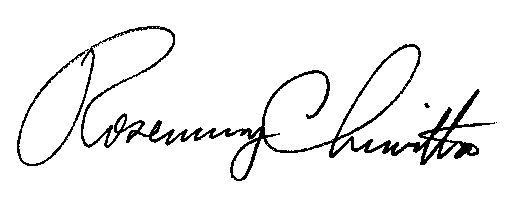 	Rosemary Chiavetta	Secretary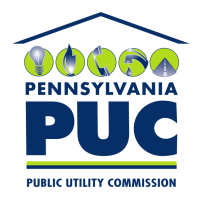 COMMONWEALTH OF PENNSYLVANIAPENNSYLVANIA PUBLIC UTILITY COMMISSION400 NORTH STREET, HARRISBURG, PA  17120IN REPLY PLEASE REFER TO OUR FILE